 (ПРОЕКТ)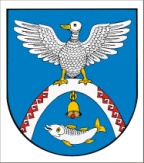      Тридцать вторая сессия                                             № 257     седьмого созыва                                                        26 мая 2022 годаО внесении изменений в Порядок формирования и использования бюджетных ассигнований муниципального дорожного фонда Новоторъяльского муниципального района Республики Марий ЭлВ соответствии с Бюджетным кодексом Российской Федерации, Федеральным законом от 06 октября 2003 г. № 131-ФЗ «Об общих принципах организации местного самоуправления в Российской Федерации», Уставом Новоторъяльского муниципального района Республики Марий Эл, Положением о бюджетном процессе в Новоторъяльском муниципальном районе Республики Марий ЭлСобрание депутатов Новоторъяльского муниципального района Республики Марий ЭлРЕШИЛО:	1. Внести в Порядок формирования и использования бюджетных ассигнований муниципального дорожного фонда Новоторъяльского муниципального района Республики Марий Эл, утвержденный решением Собрания депутатов Новоторъяльского муниципального района Республики Марий Эл от 29 декабря 2020 г. № 110 (далее - Порядок) следующие изменения:1.1. абзац 16 пункта 6.1; абзац 17 пункта 6.2; абзац 17 пункта 6.3; 
абзац 17 пункта 6.5; абзац 17 пункта 6.6 изложить в следующей редакции:«выполнение мероприятий в рамках реализации: национального проекта «Безопасные и качественные автомобильные дороги»;государственной программы Республики Марий Эл «Комплексное развитие сельских территорий» на 2020-2030 годы;государственной программы Республики Марий Эл «Формирование современной городской среды на 2018-2024 годы»;проектов и программ развития территорий муниципальных образований в Республике Марий Эл, основанных на местных инициативах (инициативах населения городских округов, городских и сельских поселений в Республике Марий Эл по решению вопросов местного значения);».2. Настоящее решение вступает в силу после обнародования 
и распространяется на правоотношения, возникшие с 1 января 2022 года.3. Обнародовать настоящее решение на информационном стенде Собрания депутатов Новоторъяльского муниципального района Республики Марий Эл в установленном порядке и разместить в информационно-телекоммуникационной сети «Интернет» официальный интернет-портал Республики Марий Эл (адрес доступа:  http://mari-el.gov.ru/toryal). 4. Контроль за исполнением настоящего решения возложить 
на постоянную комиссию по бюджету, налогам, собственности 
и инвестициям.Глава Новоторъяльского муниципального района                                                    Е.НебогатиковРОССИЙ ФЕДЕРАЦИЙМАРИЙ ЭЛ РЕСПУБЛИКМАРИЙ ЭЛ РЕСПУБЛИКЫН 
У ТОРЪЯЛ  МУНИЦИПАЛ  РАЙОНЫНДЕПУТАТ-ВЛАК  ПОГЫНЖО ПУНЧАЛРОССИЙСКАЯ ФЕДЕРАЦИЯ РЕСПУБЛИКА МАРИЙ ЭЛСОБРАНИЕ ДЕПУТАТОВ НОВОТОРЪЯЛЬСКОГО МУНИЦИПАЛЬНОГО РАЙОНА РЕСПУБЛИКИ МАРИЙ ЭЛРЕШЕНИЕ